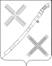 ПОСТАНОВЛЕНИЕ                     АДМИНИСТРАЦИИ  КРАСНОГВАРДЕЙСКОГО  СЕЛЬСКОГО ПОСЕЛЕНИЯ  КАНЕВСКОГО  РАЙОНАот  18.07.2018	                                                                                                                № 84посёлок КрасногвардеецОб утверждении муниципальной программы «Формирование комфортной городской среды» на 2018-2022 годына территории Красногвардейского сельского поселения Каневского района	В соответствии с Федеральным законом от 06.10.2006 года № 131-ФЗ «Об общих принципах организации местного самоуправления в Российской Федерации», с постановлениями администрации Красногвардейского сельского поселения Каневского района от 10 ноября 2014 года № 113 «Об утверждении Порядка принятия решения о разработке, формирования, реализации и оценки эффективности реализации муниципальных программ Красногвардейского сельского поселения Каневского района» и от 07 августа 2017 года № 51 «Обутверждении перечня муниципальных программ Красногвардейского сельского поселения Каневского района» (в редакции от 03.07.2018 № 68) ,п о с т а н о в л я ю:1. Утвердить муниципальную программу «Формирование комфортной городской среды» на 2018-2020 годы и на плановый период до 2022 года на территории Красногвардейского сельского поселения Каневского района»   (приложение).2.  Постановление администрации Красногвардейского сельского поселения Каневского района от 28 декабря 2017 № 134 «Об утверждении муниципальной программы «Формирование комфортной городской среды» на территории Красногвардейского сельского поселения Каневского района» считать утратившим силу.3.  Общему отделу администрации Красногвардейского сельского поселения Каневского района (Голубятникова) разместить настоящее постановление на официальном сайте Красногвардейского сельского поселения Каневского района в информационно-телекоммуникационной сети «Интернет» и обеспечить официальное обнародование настоящего постановления.3. Контроль завыполнением настоящего постановления возложить на заместителя главы Красногвардейского сельского поселения Каневского района          В. Н. Жилину.4. Настоящее постановление вступает в силу со дня его подписания.Глава Красногвардейского сельского поселения Каневского района                                                              Ю. В. Гринь